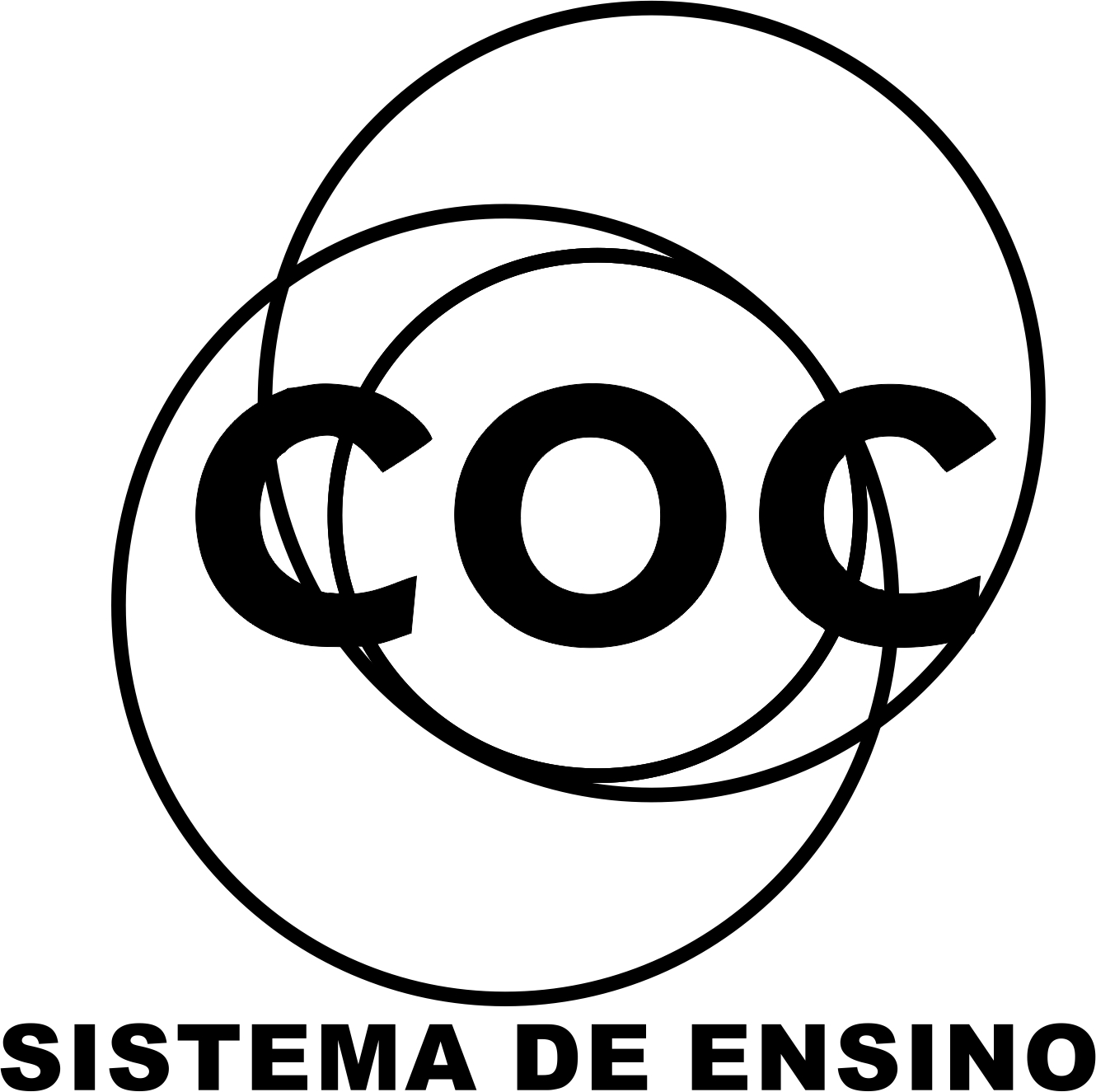 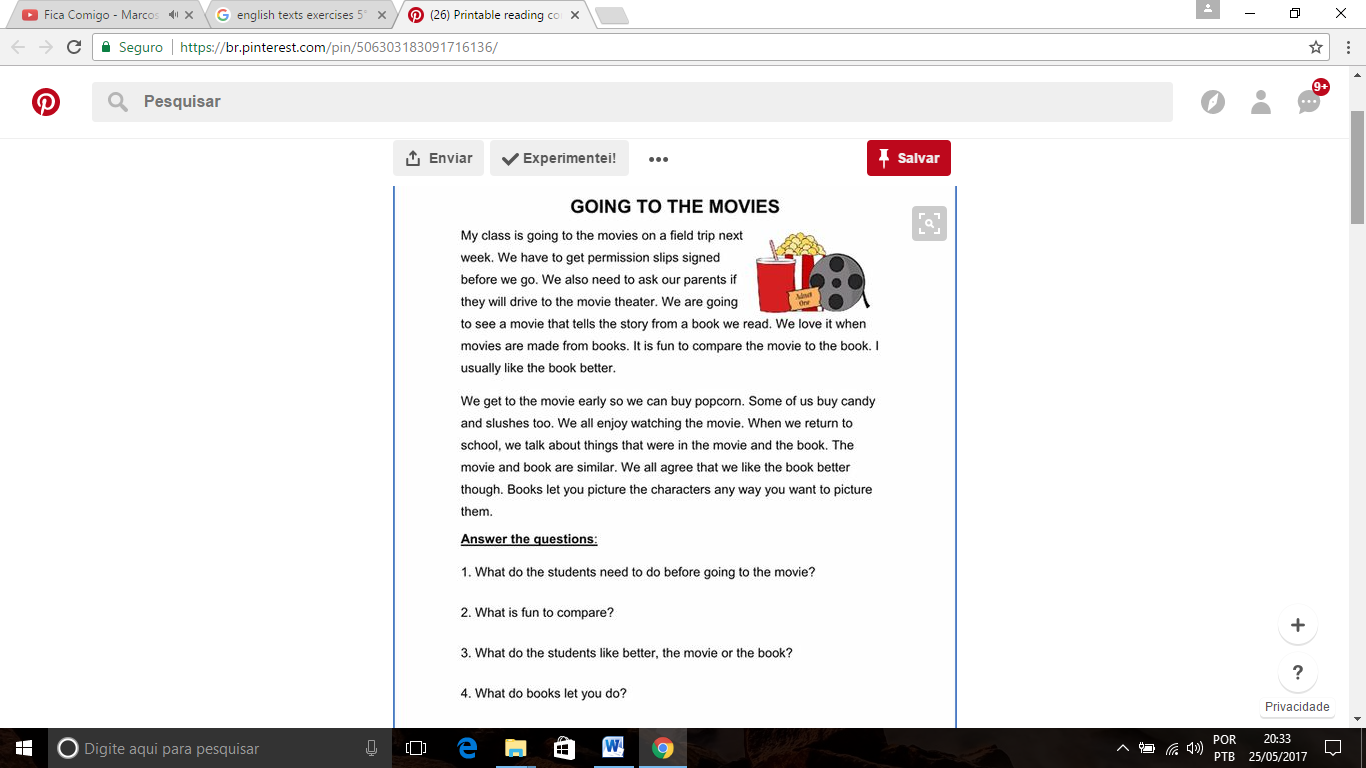 1- What do the students need to before going to the movie? (O que os alunos precisam antes de ir ao cinema?)__________________________________________________________________________________________________________________________________________2-  What  is fun to compare? (O que é divertido comparar?) ______________________________________________________________________3- What do the students like better, the movie or the book?____________________________________________________________________________________________________________________________________________4- Look three places and written before: (Encontre três lugares e escreva abaixo:)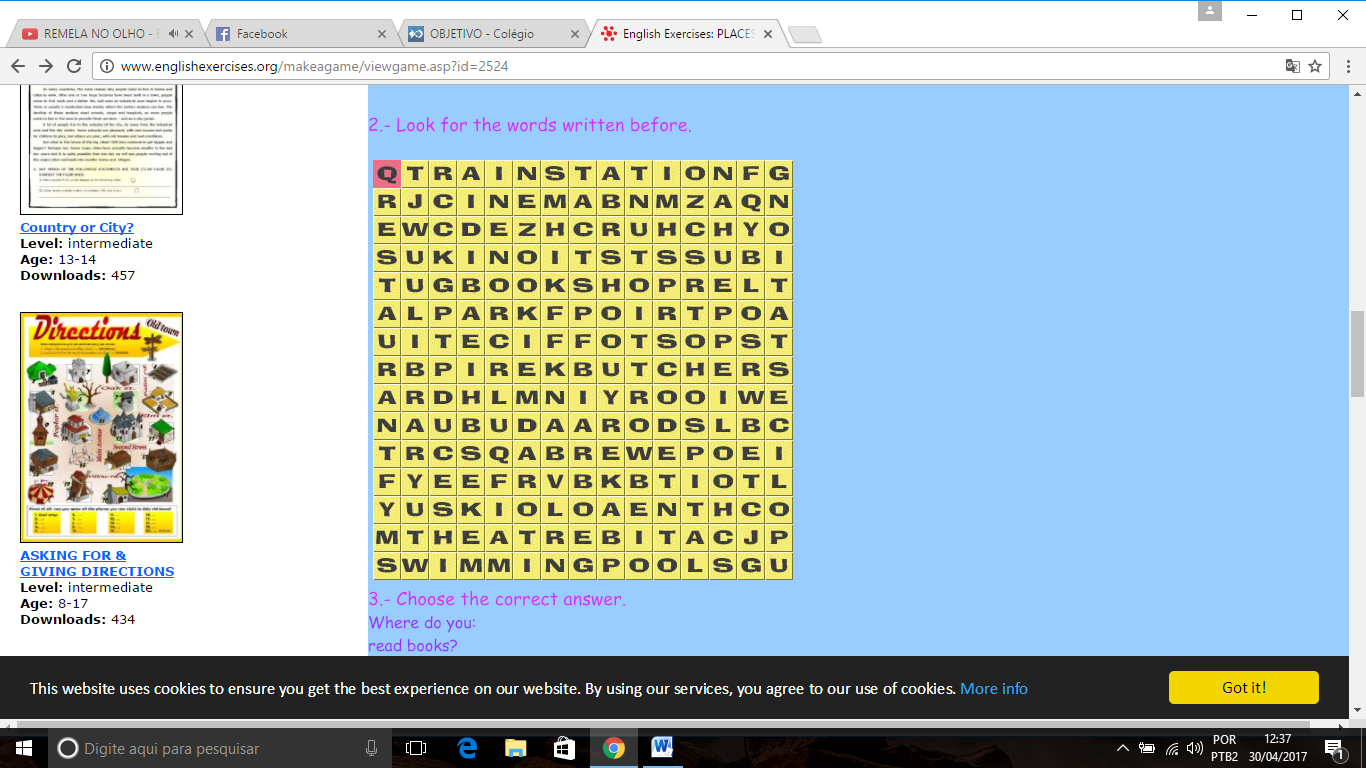 5- You go when you feel sick to see the doctor: (Você vai quando você se sente doente para ver o médico:)______________________________________________________________________6- Look and answer: (Leia e responda:)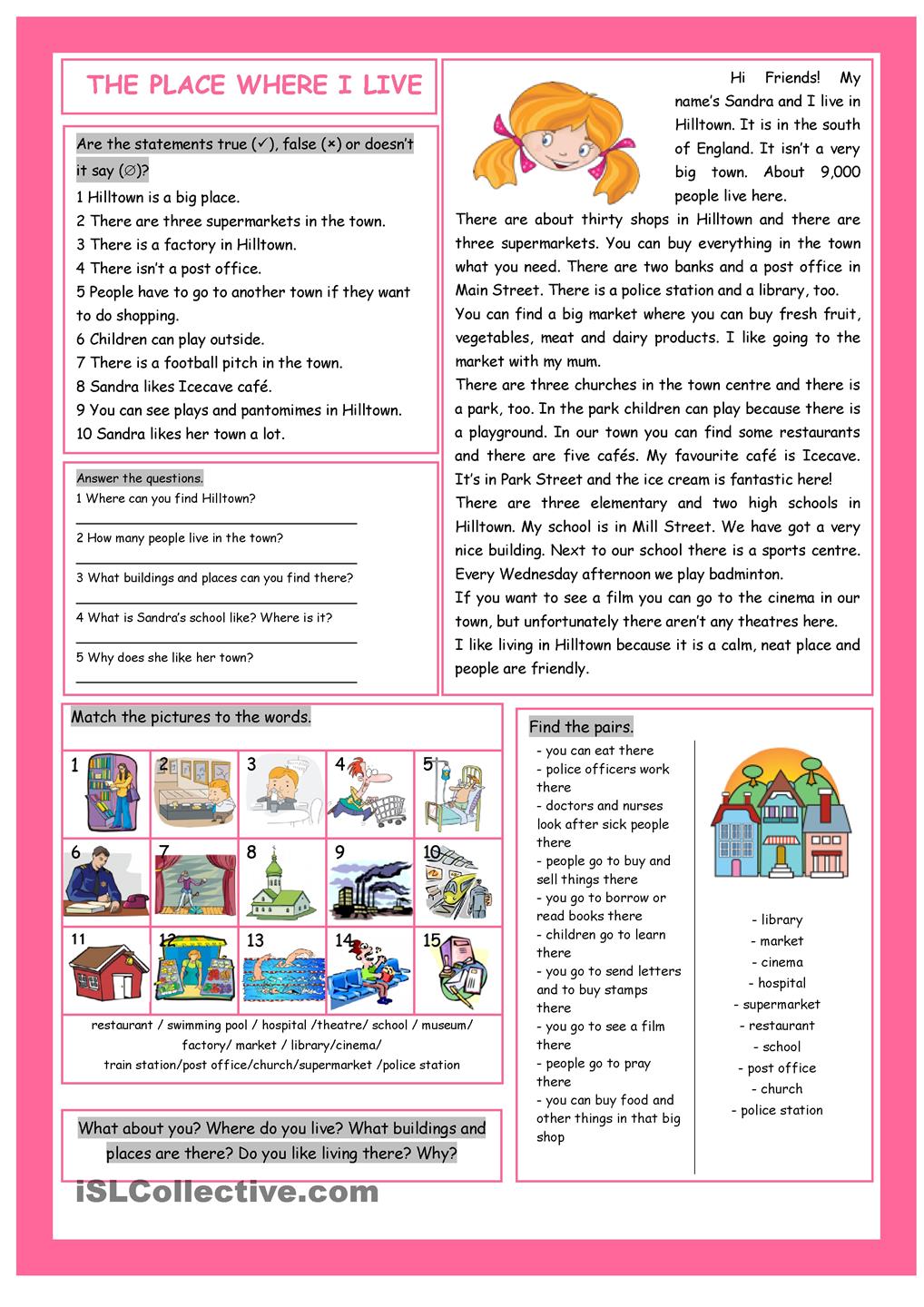 7- Name what you can see in the pictures. (Nomeie o que você vê na imagem.)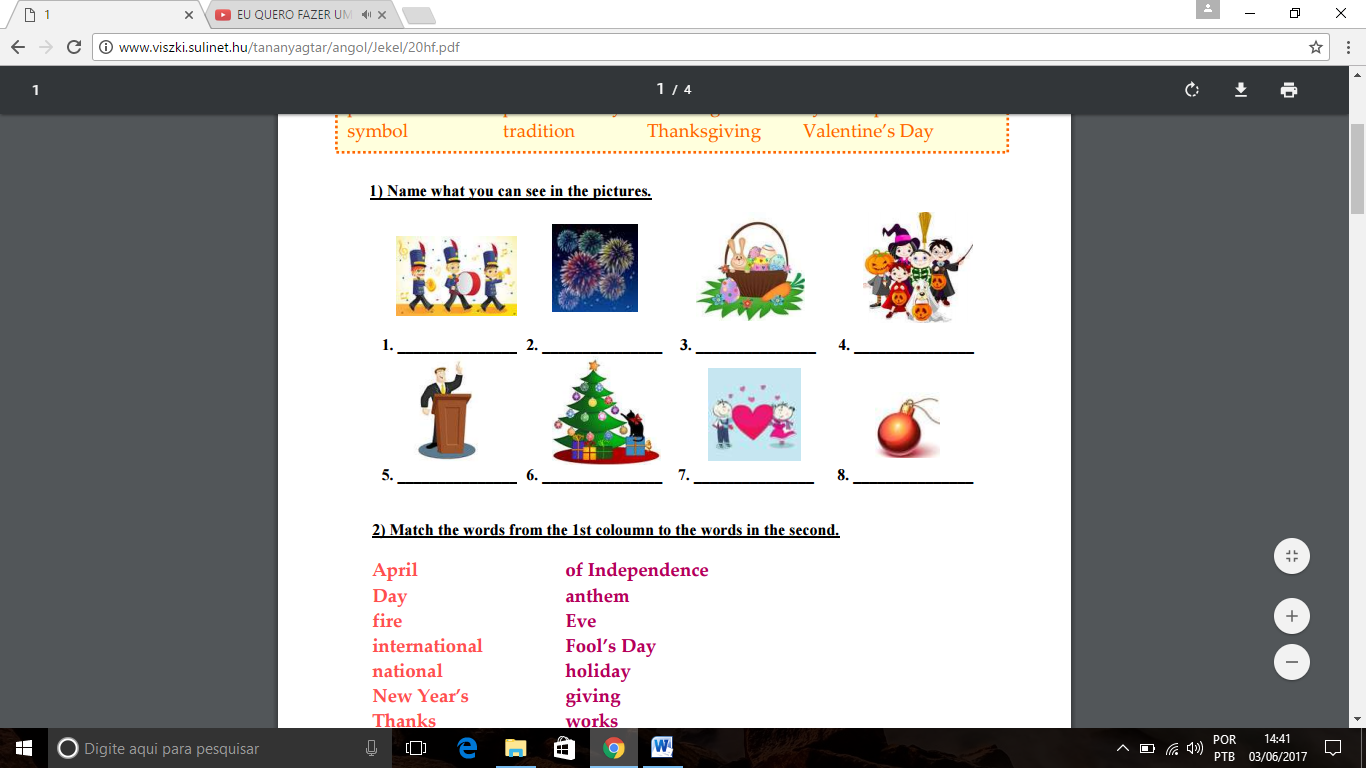 8- Answer: (Responda:)a) A place where people can take a bus to traveled. (Um lugar onde as pessoas podem pegar um ônibus para viajar.)_____________________________________________________________________________b) A place where people can buy fruit and vegetables, for exemple. (Um lugar onde as pessoas podem comprar frutas e vegetais, por exemplo.)____________________________________________________________________________Read the text: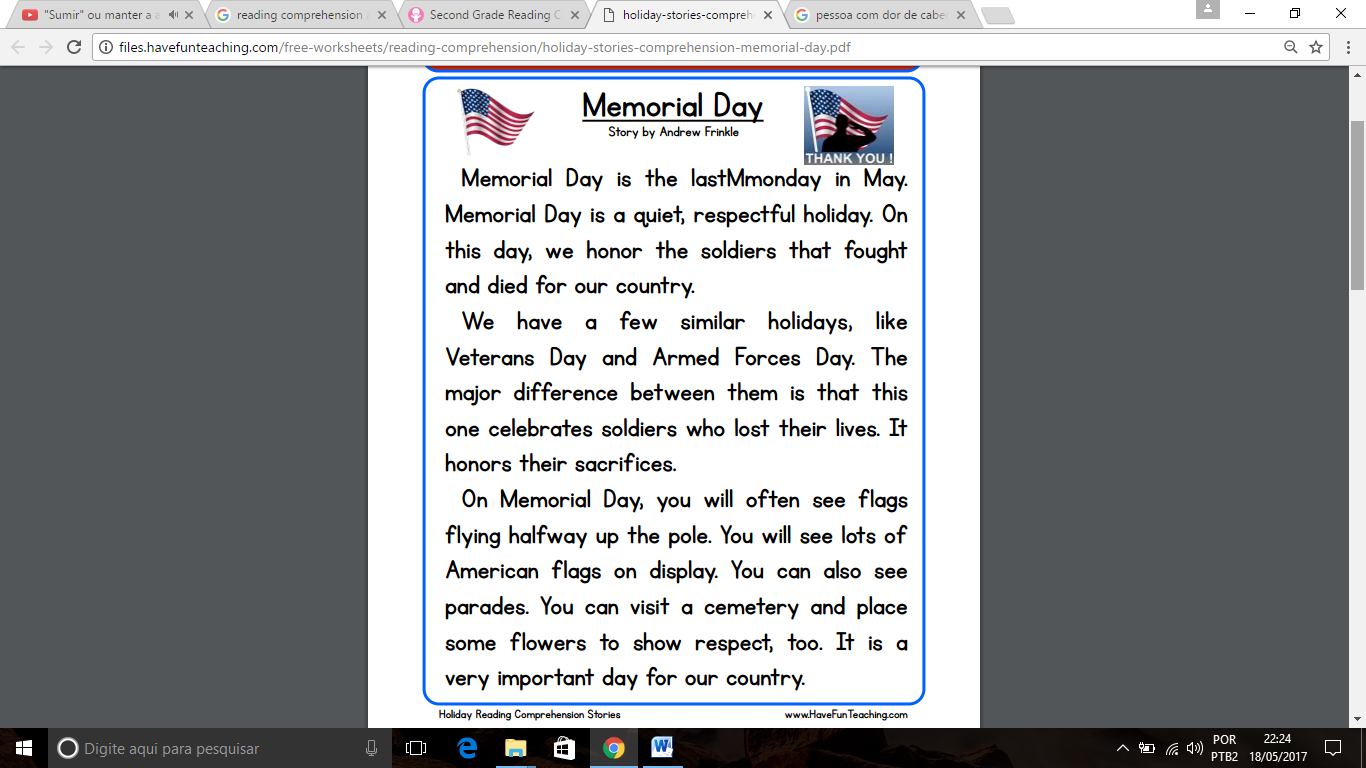 9- Memorial Day is the last ___________________ in May. (Memorial Day na última ______________ em Maio.)a) Mondayb) Tuesdayc) Thursdayd) Fridaye) Monday10- Who does Memorial Day honor?  (Quem Memorial Day homenageia?) a) Doctorsb) Teachersc) Soldiersd) Nursese) Drivers